Fişă de lucruAlegeţi varianta corectă:Microscopul formează:o imagine mărită, reală şi inversatăo imagine mărită, virtuală şi răsturnatăo imagine  micşorată, reală şi răsturntăCu cât orificiul aparatului de fotografiat este mai mare cu atât imaginea este:mai clarămai neclarămai mareDezintegrarea α este fenomenul prin care un nucleu emite:o particulă αo particulă βo particulă ϒo particulă XTrasaţi cu săgeţi de la coloana A la coloana B corespondentul corect:        coloana A                                            coloana Bdoza biologică                     energia cedată de radiaţie unităţii de masă a substanţei  cu care                                                  interacţionează.doza absorbită              	    mărimea care corespunde efectului biologic produs  de radiaţie.Completaţi căsuţele lacunare:Completaţi desenul: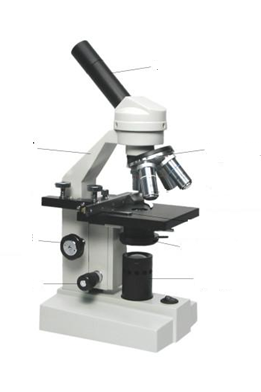 Completaţi spaţiile libere:Aparatul de fotografiat este dispozitivul cu care se poate ȋnregistra o imagine statică din mediul ȋnconjurător, imaginea obţinută numindu-se …………... ……………   …….……. este un film din plastic acoperit cu un strat de granule microscopice pe care lumina provoacă o reacţie chimică.Părţile principale ale microscopului sunt …………… şi ……………...……………….este partea ȋndrepatată spre ochi.……………. sunt radiaţii alcătuite din nuclee de heliu  numite particule α. Acestea sunt emise de nuclee ȋn timpul dezintegrării radioactive.Doza biologică se măsoară cu detectori de radiaţie numiţi …………………Pentru a apărea imaginea, pelicula trebuie să sufere un tratament chimic numit ……………………Mărimile fizice folosite pt. măsurarea radiaţiilor sunt: ………   …..……….,    ……..       ………………..În practică se mai utilizează pt. doza biologică şi unitatea de măsură: ………..DenumireSimbolFormulaUnitatea de măsurăDoza absorbităD = BSv